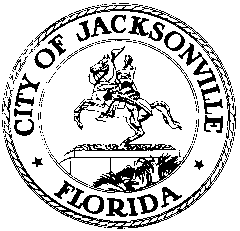 OFFICE OF THE CITY COUNCILCHERYL L. BROWN								117 WEST DUVAL STREET, SUITE 425            DIRECTOR				         				  	4TH FLOOR, CITY HALL    OFFICE (904) 630-1452			   					JACKSONVILLE, FLORIDA  32202     FAX (904) 630-2906								                                       E-MAIL: CLBROWN@coj.netSPECIAL CITY COUNCIL MEETING AMENDED MINUTES -MAYOR’S FY14-15 BUDGET PRESENTATION
July 14, 20149:00 a.m.Location:  City Council Chamber, City Hall – St. James Building; 117 West Duval Street,In attendance: Council Members Clay Yarborough (President), Greg Anderson, Bill Bishop, Lori Boyer, Doyle Carter, John Crescimbeni, Bill Gulliford, Warren Jones, Stephen Joost, Denise Lee, Jim Love, Robin Lumb, Don Redman, Matt SchellenbergExcused: Council Members Reggie Brown, Richard Clark, Kimberly Daniels, Johnny Gaffney, Ray HoltMeeting Convened:  9:03 a.m.President Yarborough convened the meeting and Council Member Carter gave the invocation and led the Pledge of Allegiance. President Yarborough introduced Mayor Alvin Brown to make his budget presentation.Mayor Brown stated that Jacksonville is on an upswing, with the economy improving, unemployment falling, tax revenue increasing, many exciting sporting and entertainment events taking place, and momentum building overall. He stressed the importance of investing the necessary resources to grow the economy and jobs, to stimulate downtown redevelopment, and to support the non-profit sector that serves so many of Jacksonville’s citizens in various ways. He emphasized the importance of City partnerships with both the private and non-profit sectors. Mayor Brown announced several highlights of his proposed budget: investment in a make-over of Hemming Plaza, improvements at Metropolitan Park, environmental remediation at the Jacksonville Shipyard property, and over $11 million to support improvements at the Jacksonville Landing.  In support of law enforcement, the mayor and sheriff have agreed on additional funding sufficient to hire 40 new police officers and 40 community service officers. The City’s non-profit partners will see additional funding in the form of increased support for the Children’s Commission, the public service grant process, the Homeless Coalition, Jacksonville Area Legal Aid, the Emergency Services Coalition, and an increase in indigent care funding for UF Health Jacksonville. Funding will be targeted to infrastructure improvements in the Five Points area.Meeting  adjourned: 9:36 a.m.Minutes:  Jeff Clements, Council Research 	    7.14.14   Posted 5:00 p.m.Tapes:	    Special Council meeting – Mayor’s budget address – LSD	    7.14.14